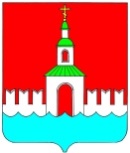   АДМИНИСТРАЦИЯ ЮРЬЕВЕЦКОГОМУНИЦИПАЛЬНОГО РАЙОНАИВАНОВСКОЙ ОБЛАСТИПОСТАНОВЛЕНИЕОт 03.02.2017 г.  № 29           г. ЮрьевецОб утверждении Положения о районной комиссии по координации деятельности в сфере формирования доступной среды для инвалидов	 В соответствии с Федеральными законами  N 131-ФЗ  от 06.10.2003  "Об общих принципах организации местного самоуправления в Российской Федерации", N 181-ФЗ от 24.11.1995 г. "О социальной защите инвалидов в Российской Федерации», № 419-ФЗ  от 1 декабря 2014 года «О внесении изменений в отдельные законодательные акты Российской Федерации по вопросам социальной защиты инвалидов в связи с ратификацией Конвенции о правах инвалидов» и руководствуясь Уставом Юрьевецкого муниципального района,  администрация Юрьевецкого муниципального района, Постановляет:1. Утвердить Положение о районной комиссии по координации деятельности в сфере формирования доступной среды для инвалидов (приложение 1).2. Утвердить состав районной комиссии по координации деятельности в сфере формирования доступной среды для инвалидов (приложение 2). 3. Настоящее постановление обнародовать путем размещения на информационных стендах Юрьевецкого муниципального района, расположенных по следующим адресам: г. Юрьевец, ул. Советская, д. 37; г. Юрьевец, ул. Советская, д. 97; Юрьевецкий район, с. Елнать, ул. Сиротина, д. 6; Юрьевецкий район, с. Соболево, ул. Молодежная, д. 4; Юрьевецкий район, д. Михайлово, ул. Советская, д. 14а и  разместить на официальном сайте администрации Юрьевецкого муниципального района в  информационно-телекоммуникационной сети Интернет.4. Контроль за исполнением данного постановления возложить на первого заместителя главы Администрации Юрьевецкого муниципального района Круглова Д.А.Глава Юрьевецкого муниципального района 					         Ю.И. Тимошенко 							Приложение 1							К постановлению администрации							Юрьевецкого муниципального 							района   №	29 от 03.02.2017 г.Положение о районной комиссии по координации деятельности в сфере формирования доступной среды для инвалидов1. Общие положения1.1.  Районная комиссия по координации деятельности в сфере формирования доступной среды для инвалидов  (далее – Комиссия)   является коллегиальным совещательным органом, обеспечивающим реализацию Конвенции о правах инвалидов и Федерального закона от 1 декабря 2014 года № 419-ФЗ «О внесении изменений в отдельные законодательные акты Российской Федерации по вопросам социальной защиты инвалидов в связи с ратификацией Конвенции о правах инвалидов», а также разработку мероприятий по повышению значений показателей доступности для инвалидов объектов и услуг в сферах социальной защиты, труда, занятости, здравоохранения, образования, культуры, транспортного обслуживания, связи и информации, физической культуры и спорта, торговли, жилищно-коммунального хозяйства и градостроительной политики.1.2.         В своей деятельности Комиссия руководствуется Конвенцией о правах инвалидов, Конституцией Российской Федерации, федеральными законами Российской Федерации, указами и распоряжениями Президента Российской Федерации, постановлениями Правительства Российской Федерации, областными законами, постановлениями Правительства Ивановской области, постановлениями администрации Юрьевецкого муниципального района, настоящим Положением, иными нормативными правовыми актами.2. Состав комиссии2.1. Комиссия состоит из председателя комиссии, секретаря комиссии и членов комиссии.2.2. Состав комиссии утверждается постановлением администрации Юрьевецкого муниципального  района, с привлечением представителей социальной сферы, архитектуры и градостроительства, общественных организаций инвалидов.2.3. На заседания Комиссии могут приглашаться представители организаций и учреждений, осуществляющих свою деятельность на территории  администрации Юрьевецкого муниципального  района.3. Задачи комиссии3.1.  Определение приоритетов и координация деятельности в сфере формирования доступной среды жизнедеятельности для инвалидов в Юрьевецком муниципальном  районе.3.2. Подготовка рекомендаций по вопросам паспортизации и адаптации объектов социальной инфраструктуры и обеспечению доступности услуг для инвалидов.3.3. Рассмотрение сложных и спорных вопросов по адаптации объектов социальной инфраструктуры, расположенных на территории  Юрьевецкого муниципального  района  с целью принятия согласованных решений.3.4.  Рассмотрение проектов управленческих решений, в том числе программ и планов, в сфере формирования доступной среды жизнедеятельности инвалидов с целью их корректировки и согласования.3.5.  Взаимодействие с органами государственной власти  Ивановской области, администрациями  Юрьевецкого муниципального  района и сельских поселений   Юрьевецкого муниципального  района, организациями независимо от их организационно-правовых форм и общественными организациями инвалидов по вопросам формирования доступной среды для инвалидов.4. Полномочия комиссии 	4.1.  Запрашивать и получать от органов государственной власти Ивановской области, органов местного самоуправления Юрьевецкого муниципального района и организаций независимо от их организационно-правовых форм информацию по вопросам, относящимся к компетенции Комиссии.4.2. Заслушивать на заседаниях Комиссии должностных лиц органов местного самоуправления  Юрьевецкого муниципального района, представителей организаций независимо от организационно-правовых форм по вопросам, относящимся к компетенции комиссии.4.3. Создавать (при необходимости) экспертные и рабочие группы с участием специалистов и представителей общественных объединений инвалидов по вопросам, относящимся к компетенции Комиссии.5. Порядок работы комиссии 5.1.  Председатель Комиссии руководит деятельностью комиссии, определяет порядок рассмотрения вопросов, вносит предложения об уточнении и обновлении состава комиссии.5.2. Заседания Комиссии проводятся по мере необходимости, но не реже одного раза в год. Заседание Комиссии считается правомочным, если на нем присутствует более половины членов комиссии. Решения Комиссии принимаются большинством голосов присутствующих на заседании членов комиссии открытым голосованием. В случае равенства голосов решающим является голос председателя Комиссии.Решения Комиссии, принятые в пределах ее компетенции, носят обязательный характер для членов комиссии и рекомендательный – для организаций независимо от организационно-правовых форм собственности.Заседания Комиссии оформляются протоколами и подписываются председателем комиссии и секретарем.5.3. Комиссия определяет основные направления своей деятельности, создает при необходимости рабочие группы, привлекает к своей работе необходимых специалистов.5.4.Члены Комиссии осуществляют свою деятельность на общественных началах.5.5.Мероприятия Комиссии, требующие финансовых затрат, производятся в пределах запланированных ассигнований на текущий финансовый год.Приложение 2							К постановлению администрации							Юрьевецкого муниципального 							района   № 29  от 03.02.2017 г. Состав районной комиссии по координации деятельности в сфере формирования доступной среды для инвалидовПредседатель комиссииКруглов Д.А. - 	первый заместитель главы администрации Юрьевецкого			муниципального районаЗаместитель председателя комиссииГурьянова О.Н. -	начальник отдела экономики и муниципального контроляСекретарь комиссииМиронова Т.В. -	главный специалист отдела экономики и муниципальногоконтроляЧлены комиссии:Белова Н.А. -	руководитель ТУ СЗН по Юрьевецкому муниципальному району (по согласованию);Добрягин С.М.-	заместитель главы администрации Юрьевецкого 					муниципального района;Доринова Л.С.- 	заместитель главного врача ОБУЗ «Кинешемская ЦРБ» Юрьевецкий филиал (по согласованию);Лицова Н.В.-	 председатель Юрьевецкой общественной организации 		"Всероссийское общество слепых" (по согласованию);Панов С.Ю.-	 директор БУСО Ивановской области «Юрьевецкий комплексный центр социального обслуживания населения» (по согласованию);Плисов В.К.-	 начальник отдела развития инфраструктуры;Шишкин Г.П.-	 председатель Юрьевецкого районного совета ветеранов (по согласованию). 